Przyroda ( chemia), LO, sem IVTemat: Metoda naukowa i wyjaśnianie świata.Proszę zapoznać się z zasadami projektowania i opisu doświadczeń chemicznych jako metody poznawania świata.Są one zawarte w poniższych linkach:https://youtu.be/Vtpl5PODtPchttps://youtu.be/hD2PWpo9wcUhttps://youtu.be/-b0iZg7C6w4)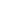 